Мемориал «Подвиг во имя жизни»Памятник начали строить в 1974, хотя открыт он был более 20 лет спустя - 8 мая 1995 к 50-летней годовщине Победы в Великой Отечественной войне. Монумент представляет собой стальную арку, у подножия которой мраморные и гранитные фигуры врачей, медсестер и раненых. Авторы: московский скульптор Д. Рябичев и сочинский архитектор Ю. Львов. Заканчивал памятник в1995 году скульптор А. Рябичев. 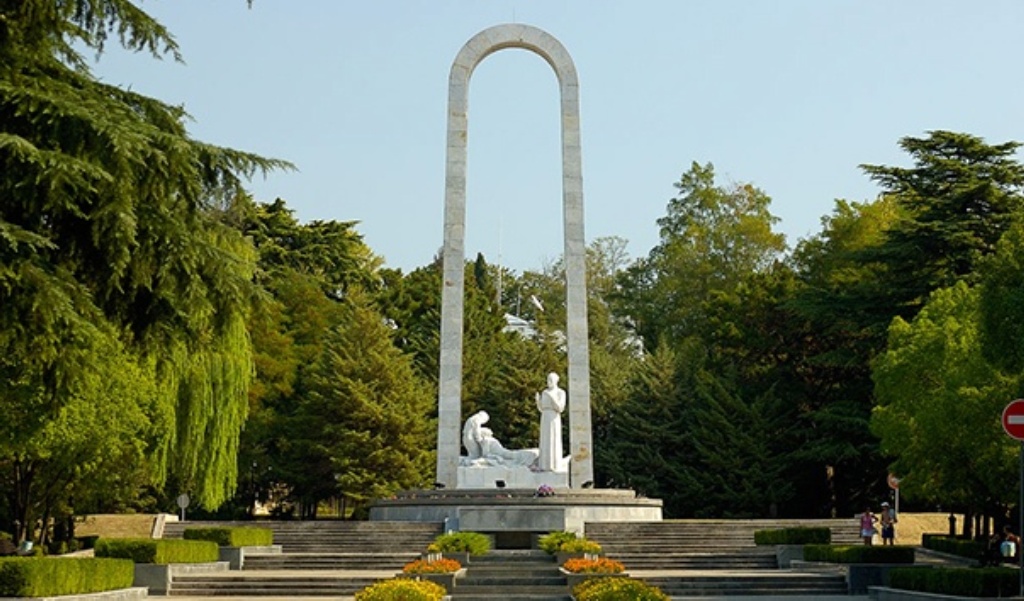 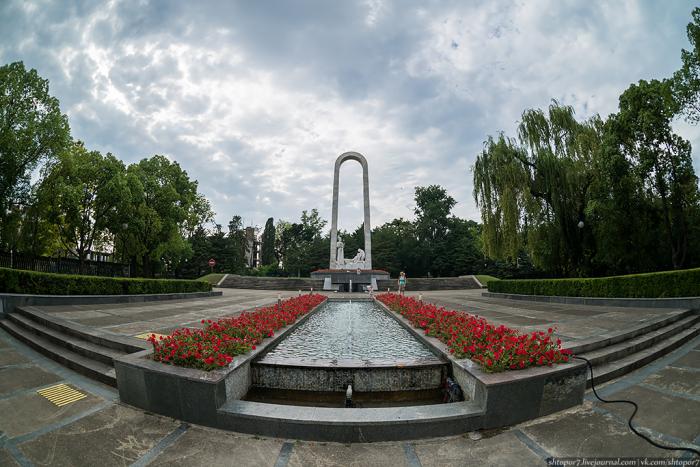 